Введение«Мудрец напомнил учителю, что тот должен сделать ребенка крылатым. «Как сделаю его крылатым, если я сам хожу по земле?» - изумился педагог. Но спустя некоторое время мудрец увидел, как по небу летит мальчик, а за ним еле поспевает крылатый учитель. Они спустились к мудрецу, и учитель начал расхваливать крылья мальчика, любовно гладя их руками. «Но твои крылья нравятся мне больше!» - сказал мудрец педагогу».                                                        Ш. Амонашвили.     Актуальность опыта.      Проблема творческих способностей вызывала огромный интерес людей во все времена. Однако в прошлом у общества не возникало особой  потребности в овладении  творчества людей. Таланты появлялись как бы сами собой, стихийно создавали шедевры литературы и искусства: делали научные открытия, изобретали, удовлетворяя тем самым потребности развивающейся человеческой культуры. В наше время ситуация коренным образом изменилась. Жизнь в эпоху научно-технического прогресса становится все разнообразнее и сложнее. И она требует от человека не шаблонных, привычных действий, а подвижности, гибкости мышления, быстрой ориентации и адаптации к новым условиям, творческого подхода к решению больших и малых проблем. Если учесть тот факт, что доля умственного труда почти во всех профессиях постоянно растет, а все большая часть исполнительской деятельности перекладывается на машины, то становиться очевидным, что творческие способности человека следует признать самой существенной частью его интеллекта и задачу их развития – одной из важнейших задач в воспитании современного человека. Ведь все культурные ценности, накопленные человечеством – результат творческой деятельности людей. И то, насколько продвинется вперед человеческое общество в будущем, будет определяться творческим потенциалом подрастающего поколения.       Современное общество испытывает потребность в творческой, самостоятельной,   активной личности, с ярко выраженными индивидуальными качествами, способной, реализуя свои личностные запросы, решать и проблемы общества.   Данный социальный заказ усиливает внимание к проблеме развития творческой активности учащихся,  которая способствует становлению индивидуальности человека, его самовыражению, самореализации  и успешной социализации.        В соответствии с  общественными потребностями, которые на сегодняшний день определены: обществу необходим Человек – Творец, интеллектуальная личность, человек одарённый, объектом пристального внимания  является развивающаяся личность с её внутренним миром, интересами, потребностями, творческими возможностями.     Творческим потенциалом обладает любой человек, нужно лишь создать условия для его раскрытия и развития. Предпосылками творческой деятельности являются: потребность в творчестве, гибкость и критичность мышления, способность к аналогии и образному воображению, к обобщению и интуиции. Поэтому разница в проявлениях творчества выражается в конкретном материале, в масштабах достижений и их общественной значимости. Но сущность творческого процесса одинакова для всех и для любого вида творчества - научного, технического, художественного. Начало творческого процесса связывается со столкновением с новым, необычным, парадоксальным, с осознанием противоречия новых фактов с ожидаемыми. В результате возникает удивление, новизна переживаний и формулируется вопрос.     Чтобы развить творческий потенциал учащихся и сформировать творческий опыт, необходимо конструировать специальные педагогические ситуации. Возможность конструирования таких ситуаций обусловлена тем, что обучение творчеству в учебном процессе осуществляется на проблемах, уже решенных обществом и способы решения которых уже известны. Начинается обучения с создания проблемной ситуации, которую невозможно разрешить традиционными способами. Далее учащиеся вовлекаются в осмысление  и анализ проблемы и в овладение процедурой поисковой творческой деятельности: усмотрения нетрадиционной взаимосвязи элементов проблемной ситуации, формулирования нестандартной гипотезы, моделирования возможного решения и т.д.     Так как дети обладают разными творческими задатками, как по содержанию, так и по уровню, то для развития творческого потенциала каждого необходимо создавать творческие ситуации во всех предметных областях. При этом следует выделить уровни творческой деятельности и предъявлять соответствующие учебные задания с учетом индивидуальных особенностей и возможностей учащихся. В качестве субъективных уровней творческой деятельности можно выделить:- Создание нового продукта путем репродукции известного (срисовывание картин, рисунков).- Конструирование нового из элементов известного, готового ( изготовление коллажей, поделок).- Перенос известных способов деятельности в новые условия (применение технологии проектирования к разработке проектов в различных областях деятельности, ).- Создание объективно нового продукта (собственное литературное или художественное произведение, результаты исследовательского проекта, техническое изобретение).Развитие творческого потенциала учащихся, соответствующего представленным уровням, заложено  государственным стандартом общего образования и вполне может быть обеспечено современным содержанием и технологиями обучения.Ведущая педагогическая идея     Объектом исследования данной квалификационной работы является педагогический процесс, а именно процесс развития творческих способностей в школьном возрасте.       В ходе работы я ставлю перед собой следующие задачи:  - Выявление основных компонентов творческих способностей.              -   Определение условий, благоприятных для развития творческих способностей детей.            - Определение  основных  направлений  и  педагогических  задач по развитию    креативных способностей.            -Определение эффективности использования в работе  интенсивных                                 педагогических технологий для развития творческого потенциала ребенка.     В данной работе я использую следующие методы научно-педагогического исследования:  Изучение, анализ и обобщение литературных источников по данной теме.Изучение и обобщение педагогического опыта по развитию творческих способностей детей.Работа состоит из двух глав. В первой главе рассматривается проблема компонентов творческого потенциала человека, и на основе анализа различных точек зрения на эту проблему, делается попытка определить универсальные творческие способности человека.            Вторая глава посвящена проблемам эффективного развития творческих способностей. В ней рассматриваются условия, необходимые для успешного развития творческих способностей, определяются основные направления и педагогические задачи по развитию творческого потенциала ребенка.             2. Технология развития творческого потенциала учащихсяСегодня, как никогда, ключевыми качествами современной личности становятся творчество, креативность, умение отстаивать свои позиции и позиции своей страны, принимать нестандартные решения, быстро адаптироваться к условиям постоянно изменяющегося мира. Это понятие интегративно включает в себя нижеследующие личностные характеристики : готовность и способность обучающихся к саморазвитию и личностному самоопределению, сформированность их мотивации к обучению и целенаправленной познавательной деятельности, системы значимых социальных и межличностных отношений,освоенные обучающимися межпредметные понятия и универсальные учебные действия (регулятивные, познавательные, коммуникативные),навыки организации учебного сотрудничества с педагогами и сверстниками, владение навыками учебно-исследовательской, проектной и социальной деятельности.Л.А. Даринская определяет «творческий потенциал» как сложное интегральное понятие, включающее в себя природно-генетический, социально-личностный и логический компоненты, в совокупности представляющие собой знания, умения, способности и стремления личности к преобразованиям в различных сферах деятельности в рамках общечеловеческих норм морали и нравственности .С точки зрения Ю.Н. Кулюткина творческий потенциал личности, определяющий эффективность ее деятельности в изменяющемся мире, характеризуется не только сложившимися у человека ценностно-смысловыми структурами, понятийным аппаратом мышления или методами решения задач, но и некоторой общей психологической базой, детерминирующей их. Имеются основания полагать, что такая база (такой потенциал развития) есть системное образование личности, которое характеризуется мотивационными, интеллектуальными и психофизиологическими резервами развития, а именно:богатством потребностей и интересов личности, ее направленностью на все более полную самореализацию в различных сферах труда, познания и общения;уровнем развития интеллектуальных способностей, позволяющих человеку эффективно решать новые для него жизненные и профессиональные проблемы, особенно глобального характера, то есть: быть открытым по отношению к новому; реалистически подходить к возникающим проблемам, видеть их во всей сложности, противоречивости и многообразии; обладать широким и гибким мышлением, видеть альтернативные пути решения и преодолевать сложившиеся стереотипы; критически анализировать опыт, уметь извлекать уроки из прошлого;высокой работоспособностью человека, его физической силой и энергией, уровнем развития его психофизиологических возможностей .Т.Г. Браже определяет творческий потенциал как сумму системы знаний, умений и убеждений, на основе которых строится и регулируется деятельность; развитого чувства нового, открытости человека ко всему новому; высокой степени развития мышления, его гибкости, нестереотипности и оригинальности, способности быстро менять приемы действий в соответствии с новыми условиями деятельности. И развитие творческого потенциала в целом состоит в нахождении способов развития каждого из компонентов и путей их взаимосвязей .Следовательно, обеспечить достижение результатов можно развивая творческий потенциал учащихся через следующие направления психолого-педагогической работы:Создание условий для самореализации учащихся:создание развивающей творческой среды как особого способа организации взаимодействия всех субъектов процесса самореализации, сочетающей традиционные и развивающие методы обучения и самореализации ребенка,обеспечение свободы в выборе творческой деятельности на основе собственных интересов, ценностей и целей,рефлексивная направленность педагогического процесса, включающая рефлексивную деятельность, как психолога, учителя, так и ученика, основанную на выработке собственного мировоззрения, реализации своего собственного способа жизни и ответственности за свою субъективность,формирование положительного образа «Я». Основная цель развития положительной «Я» концепции помочь учащемуся самому стать для себя источником поддержки, мотивации и поощрения.Развитие творческой активности:обучение учащихся умениям самостоятельной деятельности: целеполаганию, планированию, самоконтролю, самоанализу,организация коллективной творческой деятельности,создание эмоциональной основы возникновения творческого процесса,использование на уроках наглядного моделирования и составление логико-смысловых (логико-образных) моделей.Формирование рефлексии собственной жизнедеятельности:создание условий для осознания оснований собственных действий, направленности мышления на самое себя, на собственные процессы и собственные продукты,организация совместной деятельности участников образовательного процесса (коммуникация и кооперации), где рефлексия является механизмом выхода в позиции «над», «вне», обеспечивающие координацию действий и организацию взаимопонимания партнеров,развитие самосознания учащихся, нуждающееся в рефлексии при самоопределении внутренних ориентиров и способов разграничения Я и не- Я.Исходя из вышесказанного, можно сделать вывод о том, что единого мнения в вопросе  определения и содержания понятия «творческий потенциал», на данный момент не существует. Однако  многие ученые и исследователи данной проблемы сходятся в одном: способностью к творческой деятельности обладает абсолютно каждый человек. И задача современного психологического и педагогического сообщества найти такие ресурсы и возможности, при которых будет обеспечено формирование творческого потенциала каждого ребенка.Но, как и каким образом, возможно обеспечить достижение поставленной перед нами цели? Если психологи обладают набором психолого-педагогических технологий по развитию творческой активности, самосознания, рефлексии и т.п., то у классного руководителя возникает вопрос, с помощью какого инструментария они могут решить поставленную перед ними задачу?Спектр применяемых в образовательной практике технологий сегодня чрезвычайно разнообразен. Примеры технологий, обеспечивающих формирование творческого потенциала, представлены в таблице 1.Таблица 1Примеры технологий, обеспечивающих развитие ТПОднако, хочется отметить, что спектр применения  образовательных технологий для развития творческого потенциала учащихся во внеурочной деятельности намного шире, чем на уроках. Это объясняется тем, что применение таких образовательных технологий как, например: тренинговые технологии, проектно-исследовательские, имитационно-моделирующие, ролевые игры, организационно-деятельностные игры и др. необходимо больше времени, а иногда и другая организация образовательного пространства. Тем не менее, такие образовательные технологии должны модифицироваться и постепенно внедряться в школьное образование. Творческое взаимодействие психолога с педагогами в образовательном учреждении должно способствовать этому процессу.3.Технология описания опыта.     В основе  моей  работы с учащимися по развитию творческих способностей лежит  выражение Сократа: «В каждом ребенке есть солнце, только дайте ему светить», которое  представлено виде авторского педагогического кредо:«Как научить ребенка мир любить?Как показать, что жизнь крылата?Попробуй научить детей творить –И крылья обретут ребята!»     Если творчество не станет ценностной ориентацией в юношеский период, то существует вероятность, что оно не будет сформировано и в будущем. Следовательно, не поддержав в этом возрасте развитие личностного творческого потенциала, мы обрекаем личность на большие трудности. Поэтому большая роль отводится творческому развитию личности.     Для начала важно было определить, что такое творчество и творческая личность: Творчество по природе своей основано на желании сделать что-то, что до тебя еще никем не было сделано или сделать  по-новому, лучше. Иначе говоря, творческое начало в человеке - это всегда стремление вперед, к лучшему, к прогрессу, к совершенству, а  творчество - это целенаправленная деятельность человека, создающая новые ценности, обладающие общественным значением. Новизна может быть объективно значима  или же субъективно значима. Последнее имеет большую личную значимость. В чем проявляет себя творческая личность?      Чувствительна к проблемам: распознает проблемы как таковые, ставит привычное под сомнение, разведывает новые возможности      Мыслит гибко. Ориентируется в различных областях, широкий кругозор.      Оригинальна, комбинирует различные находки.       Работа приносит ей удовольствие.      Вынослива, упорна, энергична, не останавливается на достигнутом.      Уверена в своих оценках. Фильтрует перспективные идеи, распознает удачные решения.С целью раскрытия творческих способностей учащихся использую технологию творческого развития ( творчества), взяв за основу  систему развивающего обучения  с направленностью на развитие  творческих качеств личности   (идею общественного творчества И. П. Иванова, технологию развитию критического мышления)  .  Данную технологию использую в учебно-воспитательном процессе. Считаю, что каждый ребенок талантлив, только нужно вовремя заметить и развить его задатки и способности.Цель применения технологии: воспитание общественно-активной  творческой личности, способной приумножить общественную культур, сделать вклад в построение  правового демократического общества.Задачи:      формирование творческого потенциала  личности посредством использования различных  видов    деятельности в рамках программы «Творческая мастерская»,      поддержка и развитие творчества учащихся в разнообразных его проявлениях.Предполагаемый результат.развитие  индивидуальных  особенностей  каждого  ребёнка;повышение  коммуникативной  компетентности  учащихся;развитие  самоуважения  и  формирование  адекватной  самооценки;формирование  потребности  в  творческой  самореализации  личности;       формирование  уважительного  отношения    к  личности  других  людей.Развитие творчества  осуществляется посредствомигровых форм работы, КТД,педагогических проб,интерактивных экспедиций,творческих презентаций,проектной и исследовательской деятельности,техник креативности.    Развить творческие способности позволяют  технологии ( техники)  креативности:Метод смыслового видения.     Синквейн (от фр. cinquains, англ. cinquain) — пятистрочная стихотворная форма, возникшая в США в начале XX века под влиянием японской поэзии. В дальнейшем стала использоваться (в последнее время, с 1997 года, и в России) в дидактических целях, как эффективный метод развития образной речи, который позволяет быстро получить результат. Синквейны полезны в качестве инструмента для синтезирования сложной информации, в качестве среза оценки понятийного и словарного багажа учащихся. Кроме того. Синквейн - это один из приемов активизации познавательной активности учащихся на уроке, средство творческого самовыражения, позволяет каждому ребенку почувствовать себя творцом.     Синквейн – пишется в соответствии с определенными правилами. В каждой строке задается набор слов, который необходимо отразить в стихотворении.
1 строка – заголовок, в который выносится ключевое слово, понятие, тема синквейна, выраженное в форме существительного.
2 строка – два прилагательных.
3 строка – три глагола. 
4 строка – фраза, несущая определенный смысл.
5 строка – резюме, вывод, одно слово, существительное, как правило, синоним 1 строки.Метод символического видения - ментальные карты     Майндмэппинг ( mindmapping, ментальные карты) является эффективной техникой визуализации мышления. Ее используют  в процессе выработки  новых идей и их фиксации, анализа и упорядочения информации.В центре карты ( лист ватмана) записывается ключевое понятие ( СКАЗКА), ученики записывают в процессе урока  возникающие у них мысли и чувства . Метод мозгового штурма     Метод мозгового штурма предназначен для того, чтобы решать задачи, а точнее, генерировать решения и выбирать наиболее подходящие.     Метод мозгового штурма (мозговая атака, мозговой штурм, англ. brainstorming) — оперативный метод решения проблемы на основе стимулирования творческой активности, при котором участникам обсуждения предлагают высказывать возможно большее количество вариантов решения, в том числе самых фантастических. Затем из общего числа высказанных идей отбирают наиболее удачные, которые могут быть использованы на практике.Правила проведения:            Критика запрещена.            Придумывайте как можно больше идей            Подхватывайте и развивайте идеи других. Шесть шляп мышления«Шесть Шляп Мышления» (Six Thinking Hats) —один из самых популярных методов мышления, разработанных Эдвардом де Боно. Метод шести шляп позволяет структурировать и сделать намного более эффективной умственную работу, как личную, так и коллективную.Белая шляпа: информация Белая шляпа используется для того, чтобы направить внимание на информацию. В этом режиме мышления нас интересуют только факты. Мы задаемся вопросами о том, что мы уже знаем, какая еще информация нам необходима и как нам ее получить. Красная шляпа: чувства и интуиция. В режиме красной шляпы у учащихся появляется возможность высказать свои чувства и интуитивные догадки относительно рассматриваемого вопроса. Черная шляпа: критика. Черная шляпа позволяет дать волю критическим оценками, опасениям и осторожности. Она защищает нас от безрассудных и непродуманных действий, указывает на возможные риски и  подводные камни.Желтая шляпа: логический позитив. Желтая шляпа требует от нас переключить свое внимание на поиск достоинств, преимуществ и позитивных сторон рассматриваемой идеи.Зеленая шляпа: креативность. Находясь под зеленой шляпой, мы придумываем новые идеи, модифицируем уже существующие, ищем альтернативы, исследуем возможности, в общем, даем креативности зеленый свет. Синяя шляпа: управление процессом. Синяя шляпа отличается от других шляп тем, что она предназначена не для работы с содержанием задачи, а для управления самим процессом работы.Правила использования шляп1.      Надевая шляпу мышления, мы принимаем на себя роль, на которую эта шляпа указывает.2.      Снимая шляпу конкретного цвета, мы уходим от этого типа мышления.3.      При смене одной шляпы на другую происходит мгновенное переключение мышления. Такой метод позволяет призвать к переключению хода мысли, не обижая человека. Мы не нападаем на высказываемые мысли, а просим об изменении.Для обозначения своего мнения можно просто назвать шляпу и тем самым показать, какой тип мышления предполагается использовать. Например, просто сказав, что надеваете черную шляпу, вы получаете возможность обсуждать идеюМыслительные стулья Диснея.Стратегия метода трёх мыслительных стульев, заключается в том, что нужно последовательно исходить из различных позиций. Стул мечтателяЧто должен делать человек, который стал мечтателем? Он должен придумать самые фантастические вещи, играть разнообразными возможностями, а лучше всего какими-то не возможностями, что-то из области того, что на сегодняшний день малореальное.Стул реалиста.На этом месте человек, должен включить свой здравый смысл. Но обязательно, развить, понять, идеи мечтателя и тем самым попытаться найти новые рациональные решения. Для этого желательно выбрать короткий и целесообразный путь. Человек, сидящий на стуле реалиста должен быть прагматичным. Стул критика.В обязанности человека, ставшего критиком, входит подвергать все ранее высказанные идеи беспощадной критике. Задавая себе разного рода вопросы. А есть ли вообще что-то в этих идеях? А можно ли их использовать с учётом сегодняшнего дня?Результативность опыта.     Всегда стараюсь творчески подходить к организации  проектной деятельности, активно использую интегрированные  проекты, применяю информационные технологии. Считаю, что  продукт деятельности учащихся будет выполнен на высоком уровне только тогда, когда он интересен и детям, и учителю.   Ученики   разрабатывают  мультимедийные фильмы, проводят публичные презентации проектов с использованием ИКТ, участвуют в различных конкурсах. Проекты, выполненные при моем сопровождении,  отмечены на школьных научно- практических конференциях.     Учащиеся принимают участие в научных конференциях, становятся победителями, работы учащихся публикуются на школьном сайте.С удовольствием мои учащиеся участвуют в школьных конкурсах и мероприятиях: конкурсы рисунков, плакатов, поделок из природного материала, фестиваль патриотической песни «Песня в солдатской шинеле».      Большое значение в развитии творческой личности  имеет сотрудничество с педагогами дополнительного образования. Взаимодействие с ними помогает использовать все многообразие системы дополнительного образования детей для расширения познавательных, творческих способностей своих воспитанников, стимулирования их самоопределения, саморазвития и самовоспитания, желания расширить зону общения. Я как классный руководитель способствую включению школьников в различные творческие объединения по интересам (кружки, секции, клубы), действующие как в общеобразовательных учреждениях, так и в учреждениях дополнительного образования детей. В моем коллективе 100% посещение кружков. Это «Умелые ручки», «Футбол», «Бокс», «Танцевальный кружок», «Хип- хоп», «Вокал». 
     Развитие творческого потенциала, формирование творческой личности учащихся возможно только при условии творческого подхода самого преподавателя к процессу обучения. Речь идет о совместном поиске, сотворчестве. В совместной деятельности творческие  способности и возможности участников деятельности (партнеров) реализуются  наиболее полно: дополняя друг друга, они достигают качественно нового уровня развития. В результате систематической и целенаправленной работы  у учащихся формируется готовность к творческой работе, развивается воображение, мышление, появляется положительная мотивационная направленность на поиск нового, нестандартного, оригинального.Приложение1.Диагностика выявления склонностей ребенка Инструкция для детей В правом верхнем углу листа ответов запишите свое имя и фамилию. Ответы на вопросы помещайте в клетках, ответ на первый вопрос в клетке под номером 2 и так далее. Всего 35 вопросов. Если то, о чем говорится, вам не нравится - ставьте знак минус (–), если нравится – плюс (+), если очень нравится – два плюса (+ +). Инструкция для родителей Для того, чтобы дать вам правильный совет и конкретные рекомендации для развития способностей вашего ребенка, нам нужно знать его склонности. Вам предлагается 35 вопросов, подумайте и ответьте на каждый из них, стараясь не завышать и не занижать возможности ребенка. Для большей объективности сравните его с другими детьми того же возраста. На бланке запишите свое имя и фамилию. Ответы помещайте в клетках, номера которых соответствуют номерам вопросов. Если то, о чем говорится в вопросе, не нравится (с вашей точки зрения) ребенку, ставьте в клетке минус (–), если нравится – плюс (+), если очень нравится – два плюса (++). Если по какой – либо причине вы затрудняетесь ответить, оставьте данную клетку незаполненной. Лист вопросов Решать логические задачи и задачи на сообразительность. Слушать или читать самостоятельности сказки, рассказы и др. Петь, музицировать. Заниматься физкультурой. Вместе с другими детьми выполнять различные поручения взрослых. Слушать или читать рассказы о природе. Делать что-нибудь на кухне (мыть посуду, помогать готовит пищу). Играть с техническим конструктором. Изучать язык, интересоваться и пользоваться новыми незнакомыми словами. Самостоятельно рисовать. Играть в спортивные, подвижные игры. Руководить играми детей. Ходить в лес, на поле, наблюдать за растениями, животными, насекомыми. Ходить в магазин за продуктами. Слушать или читать книги о технике (машинах, космических кораблях). Играть в игры с отгадыванием слов (названий городов, животных). самостоятельно сочинять истории, сказки, рассказы. Соблюдать режим дня, делать зарядку по утрам. Разговаривать с новыми, незнакомыми людьми. Ухаживать за домашним аквариумом, содержать птиц, животных (кошки, собаки и др.). Убирать за собой книги, тетради, игрушки. Конструировать, рисовать проекты самолетов, кораблей и др. Знакомиться с историей, посещать исторические музеи. Самостоятельно, без побуждения взрослых, заниматься различными видами художественного творчества. Читать книги о спорте, смотреть спортивные телепередачи. Играть со сверстниками в различные коллективные игры. Ухаживать за домашними животными и растениями, помогать им, лечить их. Обработка результатов Вопросы составлены в соответствии с условным делением склонностей ребенка на семь сфер: математика и техника; гуманитарная сфера; художественная деятельность; физкультура и спорт; коммуникативные интересы; природа и естествознание; домашние обязанности, труд по самообслуживанию. Сосчитайте количество плюсов и минусов по вертикали (плюс и минус взаимно сокращаются). Как оценивать Для оценки воспользуемся «методом полярных баллов». Каждую характеристику потенциала ребенка будем оценивать по пятибалльной шкале. Но будьте внимательны! Оцениваем не так, как в школе: 5 – оцениваемое свойство личности развито хорошо, четко выражено, проявляется часто в различных видах деятельности и поведения; 4 – свойство заметно выражено, но проявляется непостоянно, при этом и противоположное ему проявляется очень редко; 3 – оцениваемое и противоположное свойства личности выражены не четко, в проявлениях редки, в поведении и деятельности уравновешивают друг друга; 2 – более ярко выражено и чаще проявляется свойство личности противоположное оцениваемому; 1 – четко выражено и четко проявляется свойство личности противоположное оцениваемому, оно фиксируется в поведении и во всех видах деятельности; 0 – сведений для оценки данного качества нет (не имею).Приложение3.Тест креативности Торренса, диагностика творческого мышленияСубтест 1. «Нарисуйте картинку».Нарисуйте картинку, при этом в качестве основы рисунка возьмите цветное овальное пятно, вырезанное из цветной бумаги. Цвет овала выбирается вами самостоятельно. Стимульная фигура имеет форму и размер обычного куриного яйца. Так же необходимо дать название своему рисунку.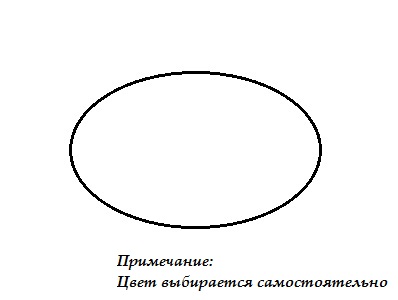 Субтест 2. «Завершение фигуры».Дорисуйте десять незаконченных стимульных фигур. А так же придумать название к каждому рисунку.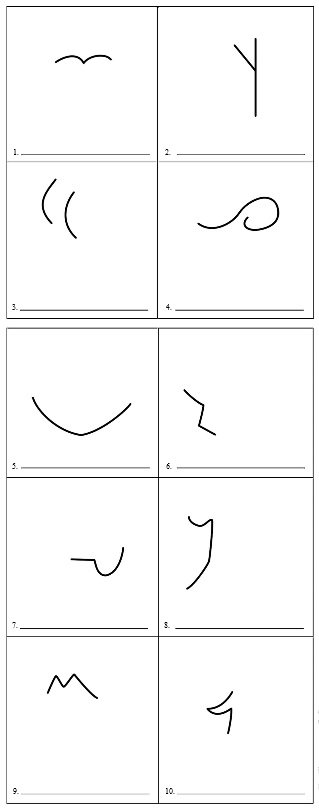 Субтест 3. «Повторяющиеся линии».Стимульным материалом являются 30 пар параллельных вертикальных линий. На основе каждой пары линий необходимо создать какой-либо (не повторяющийся) рисунок.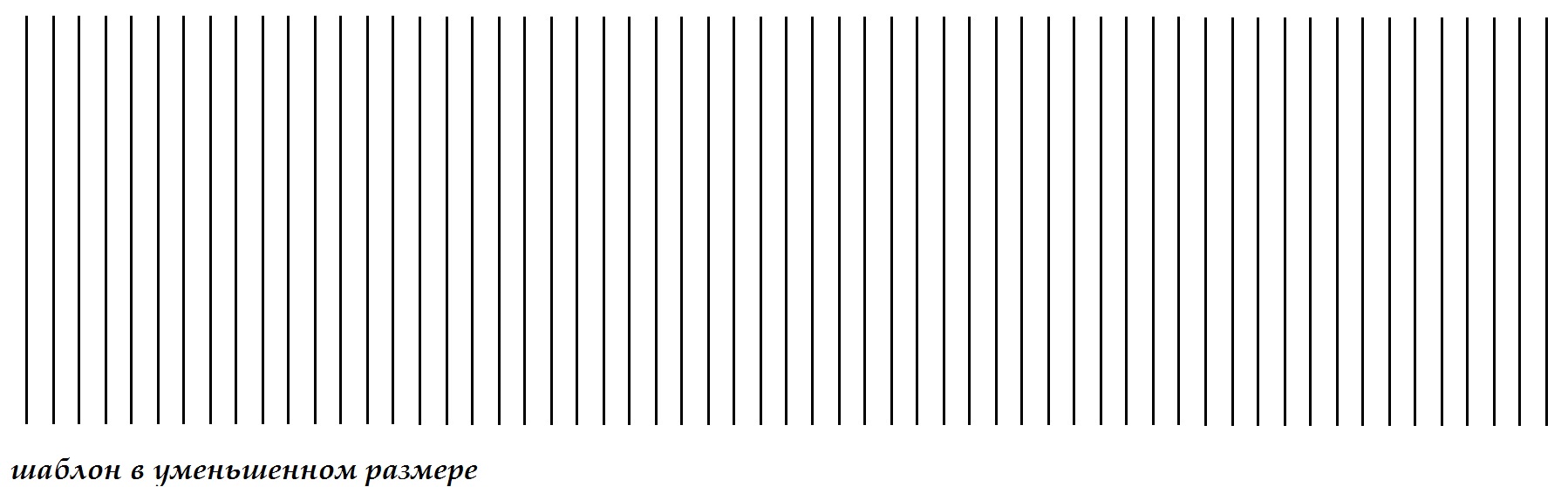 Обработка результатов.Обработка результатов всего теста предполагает оценку пяти показателей: «беглость», «оригинальность», «разработанность», «сопротивление замыканию» и «абстрактность названий».Ключ к тесту Торренса.«Беглость»- характеризует творческую продуктивность человека. Оценивается только во 2 и 3 субтестах в соответствии со следующими правилами:1.      Для оценки необходимо подсчитать общее количество ответов (рисунков), данных тестируемым.2.      При подсчете показателя учитываются только адекватные ответы.Если рисунок из-за своей неадекватности не получает балл по «беглости», то он исключается из всех дальнейших подсчетов.Неадекватными признаются следующие рисунки:         рисунки, при создание которых предложенный стимул (незаконченный рисунок или пара линий) не был использован как составная часть изображения.         рисунки, представляющие собой бессмысленные абстракции, имеющие бессмысленное название.         осмысленные, но повторяющиеся несколько раз рисунки считаются за один ответ.3.      Если две (или более) незаконченных фигур в субтесте 2 использованы при создании одной картинки, то начисляется количество баллов соответствующее числу используемых фигур, так как это необычный ответ.4.      Если две (или более) пары параллельных линий в субтесте 3 использованы при создании одной картинки, то начисляется только один балл, так как выражена одна идея.«Оригинальность»- самый значимый показатель креативности. Степень оригинальности свидетельствует о самобытности, уникальности, специфичности творческого мышления тестируемого. Показатель «оригинальности» подсчитывается по всем трем субтестам в соответствии с правилами:1.      Оценка за «оригинальность» основывается на статистической редкости ответа. Обычные, часто встречающиеся ответы оцениваются в 0 баллов, все остальные в 1 балл.2.      Оценивается рисунок, а не название!3.      Общая оценка за оригинальность получается в результате сложения оценок по всем рисункам.Список ответов на 0 баллов за «оригинальность»:Примечание: Если в списке неоригинальных ответов приводится ответ «лицо человека» и соответствующая фигура превращена в лицо, то данный рисунок получает 0 баллов, но если эта же незаконченная фигура превращена в усы или губы, которые затем становятся частью лица, то ответ оценивается в 1 балл.         Субтест 1 — оценивается только тот предмет, который был нарисован на основе цветной приклеенной фигуры, а не сюжет в целом — рыба, туча, облако, цветок, яйцо, звери (целиком, туловище, морда), озеро, лицо или фигура человека.         Субтест 2. — обратите внимание, все незаконченные фигуры имеют свою нумерацию, слева-направо и сверху-вниз: 1, 2, 3, ..10.1.      — цифра (цифры), буква (буквы), очки, лицо человека, птица (любая), яблоко.2.      — буква (буквы), дерево или его детали, лицо или фигура человека, метелка, рогатка, цветок, цифра (цифры).3.      — цифра (цифры), буква (буквы), звуковые волны (радиоволны), колесо (колеса), месяц (луна), лицо человека, парусный корабль, лодка, фрукт, ягоды.4.      — буква (буквы), волны, змея, знак вопроса, лицо или фигура человека, птица, улитка (червяк, гусеница), хвост животного, хобот слона, цифра (цифры).5.      — цифра (цифры), буква (буквы), губы, зонт, корабль, лодка, лицо человека, мяч (шар), посуда.6.      — ваза, молния, гроза, ступень, лестница, буква (буквы), цифра (цифры).7.      — цифра (цифры), буква (буквы), машина, ключ, молот, очки, серп, совок (ковш).8.      — цифра (цифры), буква (буквы), девочка, женщина, лицо или фигура человека, платье, ракета, цветок.9.      — цифра (цифры), буква (буквы), волны, горы, холмы, губы, уши животных.10.  — цифра (цифры), буква (буквы), елка, дерево, сучья, клюв птицы, лиса, лицо человека, мордочка животного.         Субтест 3: книга, тетрадь, бытовая техника, гриб, дерево, дверь, дом, забор, карандаш, коробка, лицо или фигура человека, окно, мебель, посуда, ракета, цифры.«Абстрактность названия» — выражает способность выделять главное, способность понимать суть проблемы, что связано с мыслительными процессами синтеза и обобщения. Этот показатель подсчитывается в субтестах 1 и 2. Оценка происходит по шкале от 0 до 3.         0 баллов: Очевидные названия, простые заголовки (наименования), констатирующие класс, к которому принадлежит нарисованный объект. Эти названия состоят из одного слова, например: «Сад», «Горы», «Булочка» и т.п.         1 балл: Простые описательные названия, описывающие конкретные свойства нарисованных объектов, которые выражают лишь то, что мы видим на рисунке, либо описывают то, что человек, животное или предмет делают на рисунке, или из которых легко выводятся наименования класса, к которому относится объект — «Мурка» (кошка), «Летящая чайка», «Новогодняя елка», «Саяны» (горы), «Мальчик болеет» и т.п.         2 балла: Образные описательные названия «Загадочная русалка», «SOS», названия описывающие чувства, мысли «Давай поиграем»…         3 балла: абстрактные, философские названия. Эти названия выражают суть рисунка, его глубинный смысл «Мой отзвук», «Зачем выходить от туда, куда ты вернешься вечером».«Сопротивление замыканию» - отображает «способность длительное время оставаться открытым новизне и разнообразию идей, достаточно долго откладывать принятие окончательного решения для того, чтобы совершить мыслительный скачок и создать оригинальную идею». Подсчитывается только в субтесте 2. Оценка от 0 до 2 баллов.         0 баллов: фигура замыкается самым быстрым и простым способом: с помощью прямой или кривой линии, сплошной штриховки или закрашивания, буквы и цифры так же равно 0 баллов.         1 балл: Решение превосходит простое замыкание фигуры. Тестируемый быстро и просто замыкает фигуру, но после дополняет ее деталями снаружи. Если детали добавляются только внутри замкнутой фигуры, то ответ  равен 0 баллов.         2 балла: стимульная фигура не замыкается вообще, оставаясь открытой частью рисунка или фигура замыкается с помощью сложной конфигурации. Два балла так же присваивается в случае, если стимульная фигура остается открытой частью закрытой фигуры. Буквы и цифры - соответственно 0 баллов.«Разработанность» — отражает способность детально разрабатывать придуманные идеи. Оценивается во всех трех субтестах. Принципы оценки:         1. Один балл начисляется за каждую существенную деталь рисунка дополняющую исходную стимульную фигуру, при этом детали, относящиеся к одному и тому же классу, оцениваются только один раз, например, у цветка много лепестков — все лепестки считаем как одну деталь. Например: цветок имеет сердцевину (1 балл), 5 лепестков (+1 балл), стебель (+1), два листочка (+1), лепестки, сердцевина и листья заштрихованы (+1 балл) итого: 5 баллов за рисунок.         2. Если рисунок содержит несколько одинаковых предметов, то оценивается разработанность одного из них + еще один балл за идею нарисовать другие такие же предметы. Например: в саду может быть несколько одинаковых деревьев, в небе — одинаковые облака и т.п. По одному дополнительному баллу дается за каждую существенную деталь из цветков, деревьев, птиц и один балл за идею нарисовать таких же птиц, облака и т.п.         3. Если предметы повторяются, но каждый из них имеет отличительную деталь, то необходимо дать по одному баллу за каждую отличительную деталь. Например: цветов много, но у каждого свой цвет — по одному новому баллу за каждый цвет.         4. Очень примитивные изображения с минимальной «разработанностью» оцениваются в 0 баллов.Интерпретация результатов теста Торренса.Просуммируйте  баллы, полученные при оценке всех пяти факторов («беглость», «оригинальность», «абстрактность названия», «сопротивление замыканию»  и «разработанность») и поделите эту сумму на пять.Полученный результат означает следующий уровень креативности по Торренсу:30 — плохо30—34 — ниже нормы35—39 — несколько ниже нормы40—60 — норма61—65 — несколько выше нормы66—70 — выше нормы>70 — отличноНаправления педагогической работыОбразовательные технологииСоздание условий для самореализации учащихсяИгровые технологии: ролевые и деловые игры, тренинги. Технологии приобретения компетентностного опыта (имитациционно-моделирующие, проектные), технологии самопрезентации.Развитие творческой активностиТехнологии обучения в динамических парах, диалоговые технологии принятия коллективных решений; кейс-метод, технологии анализа ситуаций, информационно-коммуникационные технологии. Интенсивные технологии учебной полемики, ролевые игры, организационно-деятельностные игры и «мозговой штурм» др.Формирование рефлексии собственной жизнедеятельностиРефлексивные технологии: наглядно-эмпирические и задачно-деятельностные технологии, технология развития критического мышления, технология педагогической мастерской, метод проектов, портфолио, кейс-метод.Боровко ТатьянаЗначение рекламы в нашей жизниРозумец НикитаКурить в 21 веке не модно, и жизнь у нас одна.Очеретний КириллИнтернет. Социальные сети.Малышева АлександраХрам Покрова Божией Матери.Приложение2.Методика Г.Дэвиса ( определения творческих способностей учащихся)ОПРОСНИК Г. ДЭВИСАМетодика Г. Дэвиса предназначена для определения творческих способностей учащихся. Основополагающим методом исследования является тестирование. Методика предназначена для подростков и юношей 14-17 лет. Исследование проводит педагог-психолог 1 раз в семестр с учащимися школ, ПТУЗ, ССУЗ. Результаты исследования предназначены для преподавателей, воспитателей, кураторов учебных групп, мастеров производственного обучения, социального педагога, классных руководителей. Методика проводится в стандартных условиях учебных заведений (групповая форма тестирования). Интерпретация результатов проводится в соответствии с ключом оценки и обработки данных исследования. 
Прочитайте высказывания. Если Вы согласны с утверждением, то поставьте «+». Если Вы несогласны с утверждением, то поставьте «-».Я думаю, что я аккуратен (тна).Я любил(а) знать, что делается в других классах школы.Я любил(а) посещать новые места вместе с родителями, а не один.Я люблю быть лучшим(ей) в чем-либо.Если я имел(а) сладости, то стремился(ась) их все сохранить у себя.Я очень волнуюсь, если работа, которую я делаю, не лучшая, не может быть мною сделана наилучшим образом.Я хочу понять, как все происходит вокруг, найти причину.В детстве я не был(а) особенно популярен(на) среди детей.Я иногда поступаю по-детски.Когда я что-либо хочу .сделать, то ничего не может меня остановить.Я предпочитаю работать с другими и не могу работать один.Я знаю, когда я могу сделать что-либо по-настоящему хорошее. Если даже я уверен(на), что прав(а), я стараюсь менять свою точку зрения, если со мной не соглашаются другие.Я очень беспокоюсь и переживаю, когда делаю ошибки.Я часто скучаю.Я буду значимым и известным, когда вырасту.Я люблю смотреть на красивые вещи.Я предпочитаю знакомые игры, чем новые.Я люблю исследовать, что произойдет, если я что-либо сделаю.Когда я играю, то стараюсь как можно меньше рисковать.Я предпочитаю смотреть телевизор, чем его делать.КлючКреативность (способность к творчеству) — в случае ответов (+) по вопросам: 2, 4, 6, 7. 8, 9, 10, 12, 16, 17, 19 и в случае ответов (-) по вопросам: 1, 3, 5, 11, 13, 14, 15, 18, 20, 21. 
Сумма соответствующих ключу ответов указывает на степень креативности. Чем больше сумма, тем выше креативность.Если сумма соответствующих ключу ответов равна или больше 15, то можно предположить наличие творческих способностей у отвечающего. Педагог должен помнить, что это — еще нереализованные возможности. Главная проблема — помочь в их реализации, так как часто другие особенности характера таких людей мешают им в этом (повышенное самолюбие, эмоциональная ранимость, нерешенность ядерных личностных проблем, романтизм и др.). Нужны такт, общение на равных, постоянное слежение за их творческими продуктами, юмор, периодическое подталкивание на «великие дела» и требовательность. Избегать острой и частой критики, чаще давать свободный выбор темы и режим творческой работы.